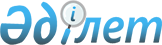 О внесении изменения в решение маслихата от 29 апреля 2014 года № 231 "Об утверждении Правил проведения раздельных сходов местного сообщества и количественного состава представителей жителей сел для участия в сходе местного сообщества Есенкольского сельского округа Карабалыкского района Костанайской области"
					
			Утративший силу
			
			
		
					Решение маслихата Карабалыкского района Костанайской области от 22 декабря 2016 года № 101. Зарегистрировано Департаментом юстиции Костанайской области 27 января 2017 года № 6817. Утратило силу решением маслихата Карабалыкского района Костанайской области от 7 июня 2019 года № 411
      Сноска. Утратило силу решением маслихата Карабалыкского района Костанайской области от 07.06.2019 № 411 (вводится в действие по истечении десяти календарных дней после дня его первого официального опубликования).
      В соответствии с пунктом 6 статьи 39-3 Закона Республики Казахстан от 23 января 2001 года "О местном государственном управлении и самоуправлении в Республике Казахстан", Карабалыкский районный маслихат РЕШИЛ:
      1. Внести в решение Карабалыкского районного маслихата от 29 апреля 2014 года № 231 "Об утверждении Правил проведения раздельных сходов местного сообщества и количественного состава представителей жителей сел для участия в сходе местного сообщества Есенкольского сельского округа Карабалыкского района Костанайской области" (зарегистрировано в Реестре государственной регистрации нормативных правовых актов № 4760, опубликовано 29 мая 2014 года в районной газете "Айна") следующие изменения:
      пункт 8 указанного решения изложить в новой редакции:
      "8. Кандидатуры представителей жителей сел Есенкольского сельского округа для участия в сходе местного сообщества выдвигаются участниками раздельного схода в соответствии с количественным составом, утвержденным Карабалыкским районным маслихатом.
      Количество представителей жителей для участия в сходе местного сообщества определяется на основе принципа равного представительства.";
      приложение к указанному решению изложить в новой редакции согласно приложению к настоящему решению.
      2. Настоящее решение вводится в действие по истечении десяти календарных дней после дня его первого официального опубликования.
      "СОГЛАСОВАНО"
      Аким Есенкольского сельского
      округа Карабалыкского района
      _____________ А. Сагынбек Количественный состав представителей жителей сел для участия в сходе местного сообщества Есенкольского сельского округа Карабалыкского района Костанайской области
					© 2012. Қазақстан Республикасы Әділет министрлігінің «Қазақстан Республикасының Заңнама және құқықтық ақпарат институты» ШЖҚ РМК
				
      Председатель четвертой сессии

С. Лысоченко

      Секретарь районного маслихата

А. Тюлюбаев
Приложение
к решению маслихата
от 22 декабря 2016 года № 101Приложение
к решению маслихата
от 29 апреля 2014 года № 231
Наименование населенного пункта
Количество представителей жителей сел Есенкольского сельского округа Карабалыкского района Костанайской области (человек)
Для жителей села Лесное Есенкольского сельского округа Карабалыкского района Костанайской области
30
Для жителей села Славянка Есенкольского сельского округа Карабалыкского района Костанайской области
10